Publicado en Llívia el 22/07/2021 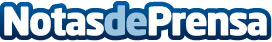 El Hotel Esquirol recomienda el Parc d’animals dels Angles, una actividad ideal para realizar en familiaEl parque situado en la comarca del Capcir, cuenta con un recorrido de más de tres quilómetros, donde los visitantes pueden descubrir las especies autóctonas del PirineoDatos de contacto:EDEON MARKETING SLComunicación · Diseño · Marketing931929647Nota de prensa publicada en: https://www.notasdeprensa.es/el-hotel-esquirol-recomienda-el-parc-d-animals_1 Categorias: Viaje Entretenimiento Turismo Ocio para niños http://www.notasdeprensa.es